FOR IMMEDIATE RELEASESeptember 14, 2016 Mark Wiggin to serve as new DNR deputy commissioner(Anchorage, AK) – Natural Resources Commissioner Andy Mack has announced that Mark Wiggin will join DNR as a deputy commissioner starting the week of Sept. 19.Wiggin, of Anchorage, brings to DNR 36 years of oil field experience including 33 years in the Alaska oil field.  He was a lead start-up engineer for the Alpine and Milne Point oil fields and during his three decades in Alaska, Wiggin served in engineering, operations, exploration, and project management roles for a number of high-profile developments including Lisburne, Alpine, Nikaitchuq, and most recently, Mustang. “Mark is well equipped to step into this critical DNR role. His knowledge of upstream oil and gas issues, his experience in project development, and his work on resource economics and policy will add valuable expertise to DNR,” Mack said. Wiggin is leaving his current position as the engineering and development manager for Brooks Range Petroleum, a job he has held since 2012. He started his oil and gas career in 1980 in Houston with Brown and Root Construction doing oil and gas platform design. His Alaska career began in 1983 with ARCO Alaska, where he held a variety of engineering positions in exploration, reservoir management, facility planning, and operations. Following that, he worked for various consulting/engineering firms on major oil and gas projects in Alaska. From 2005 to 2012, he worked for ASRC Energy Services on both the Alaska Gas Pipeline Project and the Nikaitchuq oil field.Wiggin has a Bachelor of Science in Mechanical Engineering from Louisiana State University and a Master of Public Policy from Duke University. He has served on a number of Anchorage boards and previously chaired the Anchorage Municipal Light & Power board. CONTACT:  Elizabeth Bluemink, 269-8434, elizabeth.bluemink@alaska.gov ###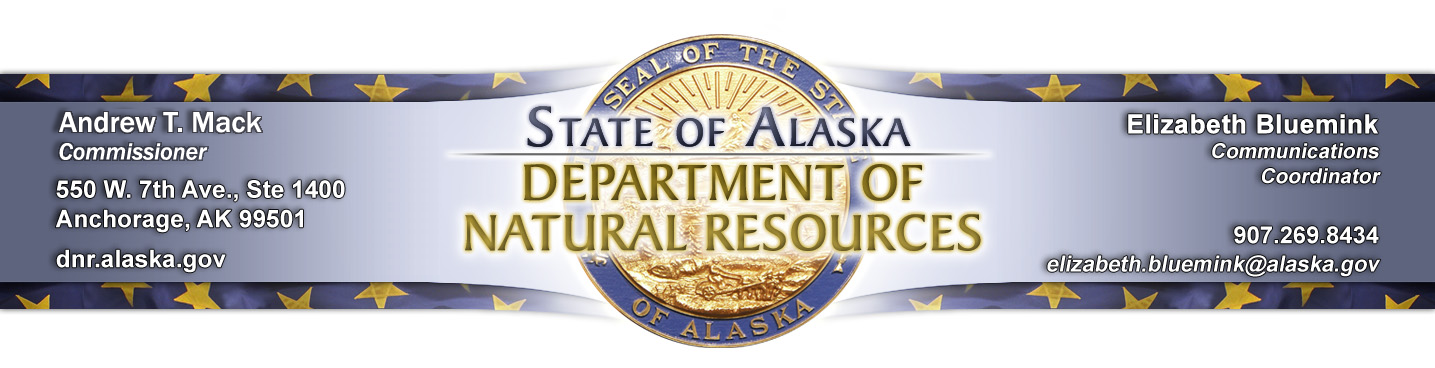 